Схема расположения земельного участка с кадастровым номером 38:28:010416:69, расположенного: Иркутская область, г. Саянск, микрорайон 6А, улица Дворовкина, в 272-х метрах южнее Ленинградского проспекта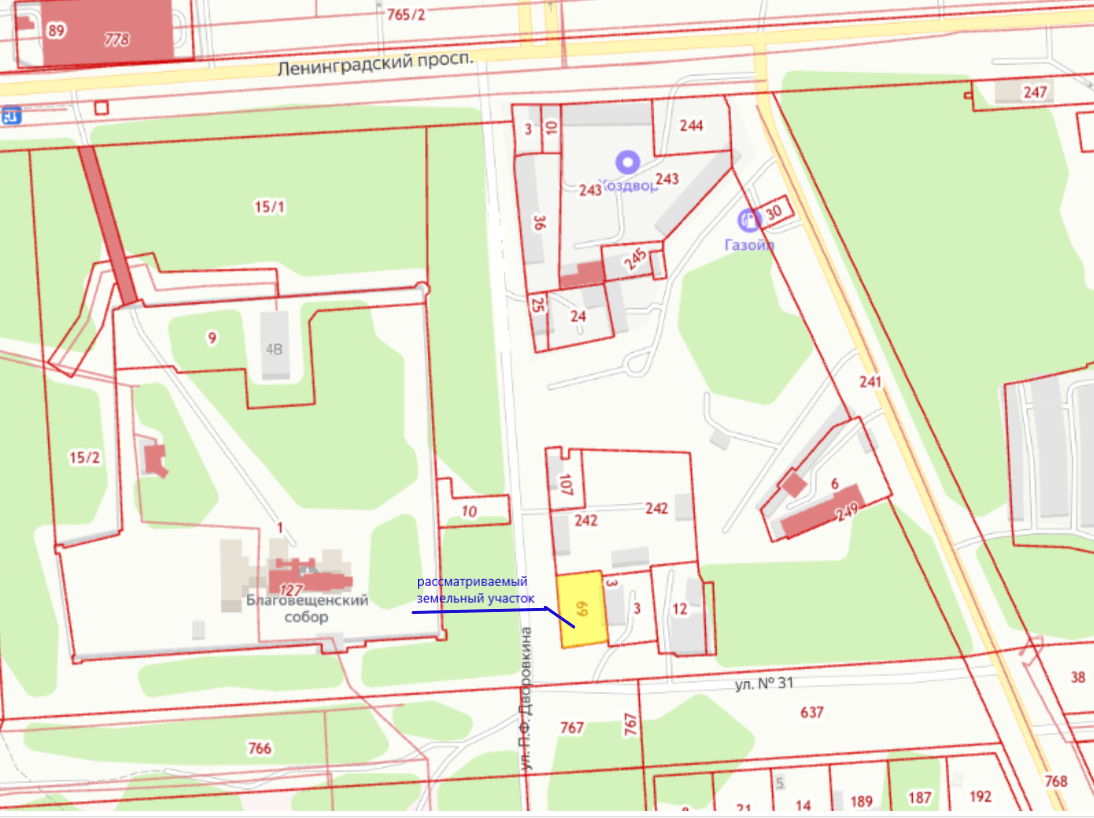 